    U.M.F.”VICTOR BABEŞ” TIMIŞOARA       CURSURI POSTUNIVERSITARE  PENTRU MEDICIAN UNIVERSITAR  2015-2016CREDITELE E.M.C.SUNT VALABILE NUMAI PENTRU MEDICII MEMBRII C.M.R.  PRORECTOR STUDII POSTUNIVERSITARE,                                                                  SECRETAR,                   Prof.Univ.Dr.Eugen Boia                                                                                           Ioana Mazăre Anexa 1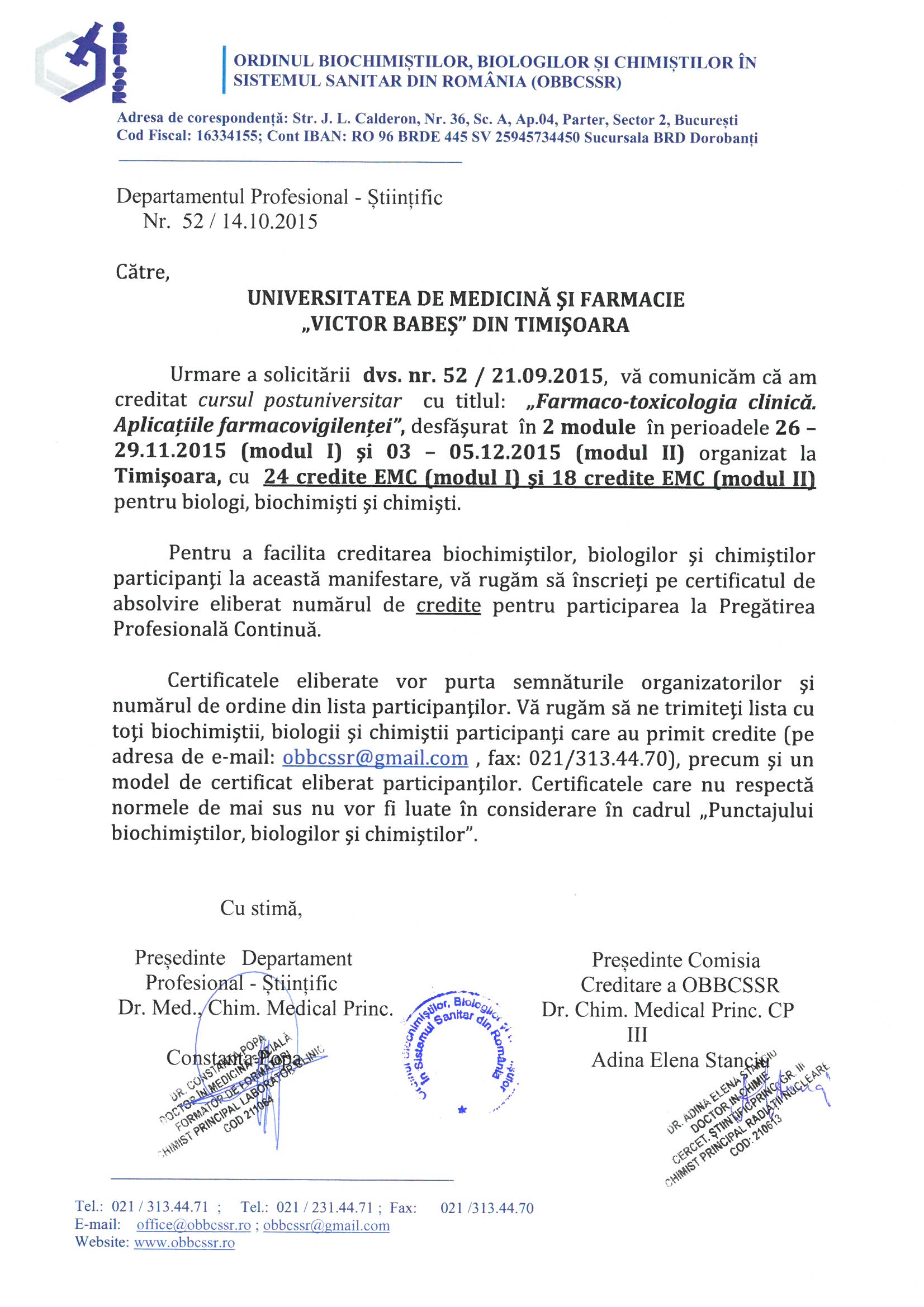 DISCIPLINADENUMIRE CURSPERIOADA ŞI MOD DE DESFĂŞURARELECTORI CURSADRESABILITATE PREŢ ESTIMATIVCRE-DITE CMRANATOMIE- EMBRIOLOGIEUpdate de neuroanatomie pentru mileniul III.Biorezonanța cu EDUCTOR și SCIO22-24.04.2015 M103-05.06.2015 M223-25.09.2015 M304-06.11.2015 M464 ore curs,44 ore lucrări practiceProf.Dr.Motoc Andrei, As.Dr.Băcean Aurel, As.Dr.Miloicov Băcean Oana Codruța, Conf.Dr.Prundeanu Horea,As.Dr.Băcean OnuțDiferite specialități60 lei60ANATOMIE-EMBRIOLOGIENeuroanatomie clinică și biofeed-back. Aplicații diagnostice și tera-peutice prin biorezonanță10-12.06.2015 M124-26.06.2015 M209-11.09.2015 M307-09.10.2015 M464 ore curs,44 ore lucrări practiceProf.Dr.Motoc Andrei, As.Dr.Băcean Aurel, As.Dr.Miloicov Băcean Oana Codruța, Conf.Dr..Prundeanu Horea,As.Dr.Băcean OnuțDiferite specialități40 lei60ANATOMIE-EMBRIOLOGIEAnatomia clinică și chirurgicală a pelvisului12.10-12.12.201515 ore curs,15 ore lucrări practiceProf.Dr.Motoc Andrei, Conf.Dr.Păscuț Dan, Ș.l.Dr. Șișu Alina,Ș.l.Dr.Jianu AdelinaGinecologi,asistenți   medicină generală,rezidenți300 lei, rezidenții reducere 50%BIOLOGIE CELULARĂ ȘI MOLECULARĂMarkeri moleculari de diagnostic și prognostic în cancer12-14.05.2016 MI19-21.05.2016 MII46 ore curs, 22 ore stagiu practicProf.dr.Verdeș DoinaDr.Popescu RoxanaDiferite specialități, biologi, biochimiști, chimiști200 lei48BOLI  INFECȚIOASE IDiagnosticul pozitiv și diferențial al sindromului icteric24-27.11.201514 ore curs,14 ore stagiu practicConf.Dr.Marincu IosifDiferite specialități100 lei	18BOLI  INFECȚIOASE IManagementul terapeutic al pacientului cu hepatită cronică B22-25.03.201614 ore curs,14 ore stagiu practicConf.Dr.Marincu IosifDiferite specialități100 lei	18 BOLI  INFECȚIOASE ITerapia antifungică în diverse infecții severe21-24.06.201614 ore curs,14 ore stagiu practicConf.Dr.Marincu IosifDiferite specialități100 lei	18CARDIOLOGIEEcografia vasculară carotidiană08-10.10.201525-27.03.20167 ore curs,14 ore stagiu practicProf.Dr.Ionac AdinaCardiologi,ch.vascu-lară,neurologie,med.internă500 lei9CARDIOLOGIECardiologie intervențională01.10.2015-01.10.201696 ore curs,480 ore stagiu practicProf.Dr.Petrescu LucianConf.Dr.Mornoș CristianCardiologie3.000 leiATESTATCARDIOLOGIEEcocardiografia transtoracică18.01-19.02.201616 ore curs,32 ore stagiu practicProf.Dr.Ionac Adina,Conf.Dr.Mornoș CristianCardiologie 1.000 leimin.4,max.10 cursanțiATESTATCARDIOLOGIEEcocardiografia transtoracică-metoda uzuală de investigație20.02-20.03.201616 ore curs,32 ore stagiu practicProf.Dr.Ionac Adina, Prof.Dr.Pescariu Sorin, Conf.Dr.Mornoș Cristian, Ș.l.Dr.Cozma DragoșCardiologie,Med.interne,pediatrie,urg.medicale,rezidenți anul ultim(un curs de ecocardiografie)1.000 leiATESTATCARDIOLOGIEActualitatea ghidurilor europene și nord-americane de bună practică medicală cardio-vasculară01.10-30.11.201527 ore cursProf.Dr.Petrescu LucianAs.Dr.Dan RodicaCardiologie,Med.interne,pediatrie,urg.medicale,rezidenți150 lei CARDIOLOGIEEcocardiografie transesofagiană în practica clinică06-17.06.201616 ore curs,32 ore stagiu practicProf.Dr.Ionac AdinaProf. Dr. Pescariu SorinConf.Dr.Mornos CristianCardiologi,ATI (un curs de ecocardiografie absolvit)2.200 leimin.5 max.7 cursanțiATESTATCARDIOLOGIE IEcografie Doppler vasculară periferică02.11-11.12.2015 MI21.02-01.04.2016 MII80 ore curs, 160 ore stagiu practicProf.Dr.Avram RodicaProf.Dr.Păscuț MagdaCardiologi,med.internă,diabetmaxim 7 cursanți1.500 leiATESTATCHIRURGIE IActualități în diagnosticul și tratamentul bolii venoase cronice18-20.10.201512 ore cursConf.Dr. Olariu SorinChirurgie,MF, rezidenți200 lei12CHIRURGIE ITratamentul modern al varicelor hidrostatice7-13.03.201612 ore cursConf.Dr.Olariu SorinChirurgie,MF, rezidenți200 lei12CHIRURGIE LAPAROSCOPICĂ ȘI MICROCHIRURGIEMicrochirurgie a vaselor și nervilor21-24.10.201516-19.03.20165 ore curs,25 ore stagiu practicProf.dr.Ionac Mihai, Prof.dr.Murat Topalan,Prof.dr.Yener Demirtas,Prof.dr.Georgescu AlexandruConf.dr.Pieptu Dragoș Chirurgi 690 euro străini690 euro români24CHIRURGIE LAPAROSCOPICĂ ȘI MICROCHIRURGIEDisectie de lambouri pe țesut viu04-06.11.201506-08.04.20162 ore curs,22ore stagiu practicProf.dr.Ionac MihaiProf.dr.J.P.Hong, Coreea de Sud-SeoulChirurgi890 euro străini, 890 euro români18CHIRURGIE LAPAROSCOPICĂ ȘI MICROCHIRURGIEDisecție a lambourilor pe vase perforante pe țesut viu18-20.11.20152 ore curs, 14 ore stagiu practicProf.dr.Ionac MihaiProf.dr.jaume Masia-SpaniaProf.dr.Neligan Peter-SUAChirurgi890 euro străini, 890 euro români16CHIRURGIE ȘI ORTOPEDIE PEDIATRICĂChirurgie laparoscopică pediatrică - nivel I (tehnici de bază)18.04-18.07.201660 ore curs, 120 ore stagii practiceMODUL IProf.Dr.Boia Eugen, Conf.Dr.Popoiu Călin, As.dr.Iacob Radu, As.Dr.David VladChirurgie pediatricăChirurgie şi Ortopedie Pediatrică100 leiATESTATDIABET, NUTRIȚIE ȘI BOLI METABOLICEManagementul diabetului zaharat tip II20-23.10.201510 ore curs, 10 ore stagiu practicProf.Dr.Timar RomulusMF, rezidenți100 lei13DIABET, NUTRIȚIE ȘI BOLI METABOLICENoțiuni practice de diagnostic și tratament în obezitate15-18.03.20166 ore curs, 12 ore stagiu practicConf.Dr.Vlad AdrianMF,rezidenți100 lei8DIABET, NUTRIȚIE ȘI BOLI METABOLICEAlimentația sănătoasă12-15.04.20168 ore curs, 8 ore stagiu practicȘ.l. Dr. Sima AlexandraMF,rezidenți100 lei10ENDOCRINOLOGIEEndocrinologia sarcinii 24-25.05.201610 ore curs, 4 ore stagiu practicProf.Dr .Zosin Ioana, Ș.l. Dr. Vlad Mihaela, Dr.Amzar Daniela, Dr. Balaș Melania, Dr. Golu IoanaDiferite specialități, rezidenți200 lei, 50 lei rezidenti 12EPIDEMIOLOGIEEmergența/reemergența în patologia infecțioasă09-13.05.201620 ore cursConf.Dr.Popovici Emilian, Conf.Dr.Crișan Alexandru, As.Dr.Bădițoiu LuminițaDiferite specialități200 lei, rezidenții reducere 50%20FARMACOLOGIEFarmaco-toxicologie clinică26-29.11.2015 MI03-05.12.2015 MII40 ore curs,16 ore stagiu practicProf.Dr.Dumitrașcu Victor, Ș.l.Dr.Vlad Daliborca, Ș.l.Dr.Flangea CorinaDiferite specialități, biologi,biochimiști,chimiști200 lei,rezidenții reducere 50%42* a se vedea anexa 1FIZIOLOGIEAlgoritm de diagnostic și tratament în afecțiuni alergice ale copilului23-24.10.2015 M130-31.10.2015 M217 ore curs,12 ore stagiu practicProf.Dr.Panaitescu Carmen, Conf.Dr.Tatu CarmenDiferite specialități200 lei,rezidenții reducere 50%42FIZIOPATOLOGIE Algoritm de diagnostic și tratament în afecțiuni alergice ale copilului23-24.10.2015 M I30-31.10.2015 M II17 ore curs, 12 ore stagiu practicProf. Dr.Panaitescu Carmen, Dr. Cernescu Luminita, Conf.Dr. Tatu Carmen, Dr. Marusciac LauraDiferite specialități200 lei,rezidenții reducere 50%21FIZIOPATOLOGIEAspecte fiziopatologice și clinice în patologie cardiovasculară 11-20.03.2016 33 ore curs, 6 ore stagiu practicConf.Dr Mozos IoanaDiferite specialități200 lei,rezidenții reducere 50%41FIZIOPATOLOGIERolul diagnostic și prognostic al buiomaekerilor în afecțiunile cardio -metabolice,renale și reumatismale17-28.03.201635 ore curs,5 ore stagii practiceProf.Dr.Muntean DaninaDiferite specialități, biologie,chimiști,biochimiști200 lei rezidenții reducere 50%44GASTROENTEROLOGIEEcografie abdominală01.10-22.12.201501.03-31.05.2016120 ore curs,240 ore stagiu practicProf.Dr.Sporea IoanDiferite specialități1.500 leiATESTATGASTROENTEROLOGIEElastografie23-27.11.201510 ore curs,10 ore stagiu practicProf.Dr.Sporea IoanDiferite specialități100 lei, rezidenții reducere 50%13GASTROENTEROLOGIEEndoscopie digestivă04.01-31.03.201652 ore curs,156 ore stagiu practicConf.Dr.Goldiș AdrianRezidenți anii III-IVATESTATGENETICĂManagementul medical modern al patologiei genetice01.03-05.04.201615 ore curs, 45 ore aplicații practiceProf.Dr.Puiu Maria, Conf.Dr.Stoicănescu Dorina, Ș.L.Dr.Farcaș Simona,Ș.l.Dr.Popa CristinaDiferite specialități300 lei,rezidenții reducere 50%GENETICĂMedicina genomică: rolul sistemelor informaționale în medicina viitorului01.06-04.07.201615 ore curs, 45 ore aplicații practiceProf.Dr.Puiu Maria, Prof.Dr.Stanciu AntoniusDiferite specialități300 lei,rezidenții reducere 50%GENETICĂ-PSIHOLOGIE ȘI ȘTIINȚELE COMPORTAMENTULUIDiagnosticul și consilierea gene-tică în sindroamele cu transmitere genetică16.11-14.12.201532 ore curs,16 ore lucrări practiceProf.Dr.Puiu Maria, As.Dr.Hogea LaviniaPediatrie,MF, ginecologi,rezidenți400 lei, rezidenții reducere 50%MEDICINA FAMILIEIUtilitatea electrocardiogramei în dianosticul clinic02.10-02.11.201550 ore curs,20 ore lucrări practiceProf.Dr.Ardeleanu ElenaDiferite specialități200 lei60MEDICINA FAMILIEIAnaliza cazului clinic în cabinetul medicului de familie20.11-11.12.201520 ore curs,20 ore lucrări practiceProf.Dr.Ardeleanu ElenaDiferite specialități150 leiMEDICINA MUNCIIFemeia și munca-aspecte de medicina muncii16-25.10.201530 ore cursProf.Dr.Pauncu Elena AnaS.l. Dr.Popescu Florina GeorgetaDiferite specialități250 lei, rezidenții reducere 50%30MEDICINA MUNCIIAspecte legislativ și de sănătate în munca pentru expusul la zgomot profesional19-21.02.201615 ore curs, 3 ore stagiu practicProf.Dr.Pauncu Elena AnaS.l. Dr.Popescu Florina GeorgetaDiferite specialități150 lei,rezidenții reducere 50%18MEDICINA MUNCIIExamenele medicale profilactice în medicina muncii 03-05.06.201615 ore curs, 3 ore stagiu practicProf.Dr.Pauncu Elena AnaS.l. Dr.Popescu Florina GeorgetaDiferite specialități 250 lei,rezidenții reducere 50%18MEDICINA MUNCIIRiscuri emergente în medicina muncii8-10.04.201615 ore cursProf.Dr.Pauncu Elena AnaS.l. Dr.Popescu Florina GeorgetaDiferite specialități150 lei,rezidenții reducere 50%15MEDICINĂ DE AMBULATOR CARDIOLOGIE PREVENTIVĂ, RECUPERARE ȘI URGENȚE MEDICO-CHIRURGICALERiscul cardio-vascular post revascularizare miocardică06-07.11.2015 MI13-14.11.2015 MII26 ore curs,4 ore aplicații practiceProf.Dr.Mancaș SilviaProf.Dr.Drăgan SimonaDiferite specialități300 lei, rezidenții reducere 50%24MEDICINĂ DE AMBULATOR CARDIOLOGIE PREVENTIVĂ, RECUPERARE ȘI URGENȚE MEDICO-CHIRURGICALENoi strategii în abordarea riscului cardio-vascular3.10.2015 Arad4.10.2015 Oradea24.10.2015 Deva25.10.2015 Reșița7.11.2015 Timișoara8 ore curs,4 ore stagiu practicProf.Dr.Mancaș SilviaProf.Dr.Drăgan SimonaȘ.l.Dr.Cristodorescu RuxandraDiferite specialități300 lei,rezidenții reducere 50%6MEDICINĂ DE AMBULATOR CARDIOLOGIE PREVENTIVĂ, RECUPERARE ȘI URGENȚE MEDICO-CHIRURGICALEExplorarea vasculară în hipertensiunea arterială8-10.01.2016 MI15-17.01.2016 MII28 ore curs,8 ore aplicații practiceProf.Dr.Mancaș SilviaȘ.l.Dr.Velimirovici DanaDiferite specialități300 lei,rezidenții reducere 50%     35MEDICINĂ DE AMBULATOR CARDIOLOGIE PREVENTIVĂ, RECUPERARE ȘI URGENȚE MEDICO-CHIRURGICALEPractica supravegherii ambulatorii a pacienților cu intervenții chirurgicale cardio-vasculare06-08.11.2015 15-17.04.201612 ore curs,4 ore aplicații practiceProf.Dr.Gaiță Dan, Ș.l.Dr.Berinde LeonDiferite specialități200 lei,rezidenții reducere 50%     15MEDICINĂ DE AMBULATOR CARDIOLOGIE PREVENTIVĂ, RECUPERARE ȘI URGENȚE MEDICO-CHIRURGICALEPacientul cu sindrom metabolic: evaluare,prognostic și supraveghere ambulatorie05-06.02.2016 MI12-13.02.2016 MII32 ore curs,24 ore stagii practiceProf.Dr.Mancaș SilviaȘ.l.Dr.Otiman GabrielaDiferite specialități250 lei,rezidenții reducere 50%24MEDICINĂ DE AMBULATOR CARDIOLOGIE PREVENTIVĂ, RECUPERARE ȘI URGENȚE MEDICO-CHIRURGICALETratamentul anticoagulant și antiagregant în practica ambulatorie07-09.05.20168 ore curs,8 ore aplicații practiceȘ.l.Dr.Velimirovici DanaȘ.l.Dr.Berinde LeonDiferite specialități100 lei, rezidenții reducere 50%    10MEDICINĂ DE AMBULATOR CARDIOLOGIE PREVENTIVĂ, RECUPERARE ȘI URGENȚE MEDICO-CHIRURGICALEMedicina integrativă în practica medicală primară03-04.10.2015 M110-11.10.2015 M217-18.10.2015 M305-06.03.2016 M112-13.03.2016 M219-20.03.2016 M330 ore curs,9 ore aplicații practiceProf.Dr.Drăgan SimonaȘ.l.Dr.Otiman GabrielaAs.Dr.Cobzariu IosifDiferite specialități350 lei,rezidenții reducere 50%36MEDICINĂ DE AMBULATOR CARDIOLOGIE PREVENTIVĂ, RECUPERARE ȘI URGENȚE MEDICO-CHIRURGICALEUrgențele medicale în prespital-protocoale atitudinale actualeCURS ITINERANT21.11.2015 Arad22.11.2015 Oradea28.11.2015 Deva29.11.2015 Reșița5.12.2015 Timișoara8 ore curs,4 ore aplicații practiceProf.Dr.Mancaș SilviaProf.Dr.Gaiță DanProf.Dr.Drăgan SimonaAs.Dr.Cobzariu Iosif FlorinDiferite specialități350 lei,rezidenții reducere 50%6MEDICINĂ DE AMBULATOR CARDIOLOGIE PREVENTIVĂ, RECUPERARE ȘI URGENȚE MEDICO-CHIRURGICALEUrgențe cardio-vasculare în prespital-protocoale atitudinale actuale05-06.12.2015 M112-13.12.2015 M231 ore curs,2 ore aptitudini practiceProf.Dr.Mancaș SilviaProf.Dr.Gaiță DanProf.Dr.Drăgan SimonaAs.Dr.Cobzariu Iosif FlorinDiferite specialități350 lei,rezidenții reducere 50%24MEDICINĂ DE AMBULATOR CARDIOLOGIE PREVENTIVĂ, RECUPERARE ȘI URGENȚE MEDICO-CHIRURGICALETeoria și practica primului ajutor-ca primă etapă a Asistenței Medicale de urgență08-0904.2016 M115-16.04.2016 M217-18.06.2016 M124-26.06.2016 M228 ore curs,4 ore aptitudini practiceProf.Dr.Mancaș SilviaProf.Dr.Gaiță DanProf.Dr.Drăgan SimonaAs.Dr.Cobzariu Iosif FlorinDiferite specialități350 lei,rezidenții reducere 50%24MEDICINĂ DE AMBULATOR CARDIOLOGIE PREVENTIVĂ, RECUPERARE ȘI URGENȚE MEDICO-CHIRURGICALEElectrocardiograma de repaus și de efort în medicina de ambulator04-05.06.2016 M111-12.06.2016 M224 ore curs,8 ore aptitudini practiceProf.Dr.Mancaș SilviaProf.Dr.Gaiță DanProf.Dr.Drăgan SimonaDiferite specialități150 lei,rezidenții reducere 50%24MEDICINĂ INTERNĂ IVActualități în medicina internă6-14.11.201512 ore curs, 12 ore demonstrații practiceProf.Dr.Romoșan Ioan, Ș.l.Dr.Caraba AlexandruMed.internă, MF200 lei, 75 lei rezidenții15MEDICINĂ LEGALĂConstatarea decesului. Stabilirea diagnosticului de deces, modalita-tea de întocmire a CMCD24-26.09.201515 ore curs, 10 ore seminarProf.Dr.Enache AlexandraMF, medici legiști200 lei18MEDICINĂ LEGALĂModalitatea de analiză a cazurilor de responsabilitate medicală01-03.10.201515 ore curs, 10 ore seminarProf.Dr.Enache AlexandraMF, med.legiști, juriști200 lei     18MEDICINĂ LEGALĂAspecte particulare în asfixiile mecanice26-28.11.201515 ore curs, 10 ore seminarProf.Dr.Enache AlexandraMed.legiști200 lei18MORFOPATOLOGIERecent advances in genitourinary, gastrointestinal and skin pathology08-10.09.201612 ore,8 ore lucrări practiceProf. Jonathan I. EpsteinProf. Gregory Y. LauwersProf. Steven BillingsAnat.patologică,onco-logie,chirurgie150 euro,100 euro rezidenții15NEFROLOGIEBoala cronică de rinichi (BCR)-concepte noi în practica medicală01-30.11.201524 ore, 24 ore stagiu practicConf.Dr.Schiller Adalbert, Conf.Dr.Petrica Ligia, Conf.Dr.Velciov SilviaAs.Dr.Bob FlaviuDiferite specialități150 lei,NEUROLOGIEBolile cerebro-vasculare: diagnostic, tratament și recuperare cognitivă16.11-14.12.201532 ore curs,16 ore lucrări practiceProf.Dr.Simu Mihaela, As.Dr.Hogea LaviniaNeurologie,neuro-chirurgie,rezidenți200 lei, rezidenții reducere 50%NEUROLOGIEActualități în accidentele vasculare cerebrale ischemice10.03-10.04.201632 ore curs,16 ore stagiu practicConf.Dr.Jianu Dragoș CătălinSpecialiști, rezidenți200 lei,rezidenții reducere 50%NEUROLOGIEActualități în diagnosticul, urmări-rea și tratamentul sclerozei multiple1.10-15.11.201524 ore curs, 12 ore stagiuProf.Dr.Simu MihaelaDiferite specialități, rezidenți200 lei,rezidenții reducere 50%NEUROLOGIEActualități în abordarea demențelor01.02-15.03.201624 ore curs, 12 ore stagiu practicConf.Dr.Chirileanu DanaDiferite specialități, rezidenți200 lei,rezidenții reducere 50%NEUROLOGIETulburări ale comportamentului motor01.11-15.12.201524 ore curs, 12 ore stagiu practicȘ.l.Dr.Roșca CeciliaDiferite specialități, rezidenți200 lei,rezidenții reducere 50%NEUROLOGIETerapia prin tromboliza asociată cu trombectomia în accidentele vasculare acute15.03-15.04.201624 ore curs, 12 ore stagiu practicProf.Dr.Simu MihaelaDiferite specialități, rezidenți200 lei,rezidenții reducere 50%O.R.L.Microchirurgia cu laser CO2 în patologia laringiană14-25.10.201530 ore curs, 30 ore stagiu clinicProf.Dr.Poenaru MărioaraRezidenți, specialiști ORL38OBSTETRICA-GINECOLOGIE Ecografie ginecologica1.10-15.11.2015 M I10.01-28.02.2016 M II24 ore curs,54 ore stagiu practic/modulProf.Dr Anastasiu DoruMedici OG1000 lei/modulATESTATOBSTETRICA-GINECOLOGIEChirurgie laparoscopică ginecologica15.10-01.12.2015 M I1.02-15.03.2016 M II45 ore curs,108 ore lucrări practiceProf.Dr Craina MariusConf.Dr.Bernad ElenaMedici OG1200 leiATESTATOBSTETRICA-GINECOLOGIE Histeroscopie 01.03-15.04.201645 ore curs,108 ore lucrări practiceProf. Dr Craina MariusConf.Dr.Bernad ElenaMedici OG900 leiATESTATOBSTETRICA-GINECOLOGIE IIHemoragiile obstetricale 1.11-30.11.201532 ore curs, 24 ore stagiu  practicConf.Dr Pascuț DanMedici OG, MF, ATI500 lei40OBSTETRICA-GINECOLOGIE IIInterventii obstetricale1.03-30.03.201632 ore curs, 24 ore stagiu  practicConf.Dr Pascuț DanMedici OG,MF, ATI500 lei     40OBSTETRICA-GINECOLOGIE IIEcografia Doppler in obstetrica1.04-15.05.201636 ore curs, 30 ore stagiu practicS.l Dr Crisan Doru CiprianMedici OG, rezidenti400 leiATESTATOBSTETRICĂ-GINECOLOGIE IColposcopie și citodiagnostic12-23.10.2015 M102-15.12.2015 M208-19.02.2016 M345 ore curs,60 ore lucrări practiceConf.Dr.Sas IoanGinecologie, rezid.IV-V400 lei, rezidenții reducere 50%ATESTATOBSTETRICĂ-GINECOLOGIE IHisteroscopie diagnostică și terapeutică02.11-13.12.201545 ore curs,60 ore lucrări practiceProf.Dr.Grigoraș DorinGinecologie, rezid.IV-V400 lei,rezidenții reducere 50%ATESTATOBSTETRICĂ-GINECOLOGIE IEcografie în obstetrică și ginecologie02-13.11.2015 M101.03-15.04.2016 M245 ore curs,60 ore lucrări practiceProf.Dr.Grigoraș DorinGinecologie, rezid.IV-V400 lei,rezidenții reducere 50%ATESTATOBSTETRICĂ-GINECOLOGIE IPlanning familial01.11-15.12.201545 ore curs,60 ore lucrări practiceȘ.l.Dr.Chiriac DanielaGinecologie,MF, rezid.IV-V200 lei, rezidenții reducere 50%ATESTATOBSTETRICĂ-GINECOLOGIE ISterilitatea de cuplu:algoritm, investigație și tratament01-30.04.201645 ore curs,60 ore lucrări practiceProf.Dr.Grigoraș DorinGinecologie, rezid.IV-V400 lei,rezidenții reducere 50%ATESTATOBSTETRICĂ-GINECOLOGIE IDiagnosticul antenatal al malformațiilor01-31.05.201645 ore curs,60 ore lucrări practiceProf.Dr.Grigoraș Dorin, Ș.l.Dr.Chiriac Daniela, As.Dr.Năvolan DanGinecologie, rezid.IV-V200 lei,rezidenții reducere 50%56ORTOPEDIE-TRAUMATOLOGIEChirurgie și artroscopie a umărului22-25.04.201630 oe curs,12 ore lucrări practiceProf.Dr.Prejbeanu RaduProf.Dr.Pătrașcu Jenel-MarianOrtopedie,rezidenți880 lei, 440 lei rezidențiiATESTATORTOPEDIE-TRAUMATOLOGIEArtroscopie și chirurgie a genunchiului (curs avansați)Sub egida ESSKA28.11-01.12.201530 ore curs,12 ore stagiu practicProf.Dr.Prejbeanu RaduProf.Dr.Pătrașcu Jenel-MarianOrtopedie660 lei spec., 220 lei rezidențiiATESTATORTOPEDIE-TRAUMATOLOGIEDiagnosticul și tratamentul modern al tumorilor osoase,aspecte clinice și practice și live surgery28.09-03.10.201510 ore curs,15 ore stagiu practicProf.Dr.Prejbeanu RaduProf.Dr.Pătrașcu Jenel-MarianProf.dr.H.C.Erwin Sucher-Israel,As.dr.Andor Bogdan Ordopedie50 leiPARAZITOLOGIEAcualități în diagnostiul și managementul toxoplasmozei18-22.01.201635 ore curs, 5 ore stagiu practicProf.Dr.Olariu RareșDiferite specialități150 lei, rezidenții reducere 50%30PEDIATRIE IActualitati in tulburarile de dezvoltare la copil2.11-10.11.201538 ore curs, 18 ore stagiu practicConf.Dr  Marginean Otilia, Prof.Dr Rapaort Robert ( Univ USA ), Prof.Dr Stratakis ConstantineMedici MF, rezidenti200 lei, rezidenții reducere 50%48PEDIATRIE IIITransplantul medular-varianta terapeutica pentru afectiuni maligne si-non maligne21-23.10.20159 ore curs, 3 ore work shop, 3 ore prezentari cazConf.Dr Arghirescu Smaranda MF, pediatrie, rezidenti180 lei, rezidenții reducere 50%15PEDIATRIE IIIBoala diareica, reactualizari diag-nostice, terapeutice ( desfașurare spit jud. Resita )1.10-30.10.201547 ore curs, 9,5 ore work shop, 19 ore prezentari de cazConf.Dr Arghirescu SmarandaMF, pediatrie, rezidenti250 lei, rezidenții reducere 50%60PEDIATRIE IIITehnici moderne de explorare a aparatului cardio vascular la copil 16-18.11.20159 ore curs, 6 ore work shop, 3 ore prezentari de cazConf. Dr Doros GabrielaMF, pediatrie, rezidenti200 lei, rezidenții reducere 50%15PSIHIATRIEProtocoalele terapeutice și practica medicală15.02-08.04.201632 ore curs,16 ore lucrări practiceConf.Dr.Ienciu Monica, Conf.Dr.Romoșan Felicia, Conf.Dr.Dehelean LianaPsihiatrii,rezidenți400 lei, rezidenții reducere 50%RADIOLOGIE IMAGISTICĂ MEDICALĂRMN pentru rezidenți ani terminali01.02-30.04.201672 ore curs,180 ore stagiu practicConf.Dr.Bârsășteanu FlorinRezidenți ani terminaliRADIOLOGIE IMAGISTICĂ MEDICALĂSenologie10.03-10.04.201624 ore curs, 80 ore lucări practiceProf.Dr.Păscuț DanRadiologi400 leiATESTATSEMIOLOGIE MEDICALA IActualitati in tratamentul dislipidemiilor 21-26.09.201536 ore cursProf.Dr Lighezan DanielDiferite specialități36UROLOGIEPuncție-biopsie prostatică8 ore curs,8 ore stagiu practic01-02.10.20158 ore curs,8 ore stagiu practicProf.Dr.Bucuraș Viorel, Ș.l.dr.Cumpănaș Alin, As.Dr.Bardan RăzvanUrologie200 lei, rezidenții reducere 50%10UROLOGIEEndourologia aparatului urinar superior22-23.10.201512-13.11.201518-19.02.201624-25.03.201607-08.04.201626-27.05.20168 ore curs,8 ore stagiu practicProf.Dr.Bucuraș Viorel, Ș.l.Dr.Cumpănaș Alin, As.Dr.Bardan RăzvanUrologie 200 lei, rezidenții reducere 50%10UROLOGIELaparoscopie urologică28-30.10.201511-13.05.201612 ore curs,8 ore stagiu practicProf.Dr.Bucuraș Viorel, Ș.l.Dr.Cumpănaș Alin, As.Dr.Bardan RăzvanUrologie200 lei, rezidenții reducere 50%15UROLOGIEEndourologia aparatului urinar inferior19-20.11.201521-22.04.20168 ore curs,8 ore stagiu practicProf.Dr.Bucuraș Viorel, Ș.l.Dr.Cumpănaș Alin, As.Dr.Bardan RăzvanUrologie 200 lei, rezidenții reducere 50%10UROLOGIEChirurgie robotică urologică25-26.11.20158 ore curs,8 ore stagiu practicProf.Dr.Bucuraș Viorel, Ș.l.Dr.Cumpănaș Alin, As.Dr.Bardan RăzvanUrologie200 lei, rezidenții reducere 50%10UROLOGIEEcografie a planșeului pelvin27.11.20154 ore curs,5 ore stagiu practicProf.Dr.Bucuraș Viorel, Ș.l.Dr.Cumpănaș Alin, As.Dr.Bardan RăzvanUrologie200 lei, rezidenții reducere 50%5UROLOGIEPuncție-biopsie prostatică11-12.02.20168 ore curs,8 ore stagiu practicProf.Dr.Bucuraș Viorel, Ș.l.Dr.Cumpănaș Alin, As.Dr.Bardan RăzvanUrologie 200 lei, rezidenții reducere 50%10UROLOGIEDisfuncții ale tractului urinar inferior17-18.03.20168 ore curs,2 ore stagiu practicProf.Dr.Bucuraș Viorel, Ș.l.Dr.Cumpănaș Alin, As.Dr.Bardan RăzvanUrologie200 lei, rezidenții reducere 50%10UROLOGIECistectomie radicală și derivații urinare30.03-01.04.201612 ore curs,8 ore stagiu practicProf.Dr.Bucuraș Viorel, Ș.l.Dr.Cumpănaș Alin, As.Dr.Bardan RăzvanUrologie 200 lei, rezidenții reducere 50%15UROLOGIEMedicina sexualității19-20.05.20168 ore curs,8 ore stagiu practicProf.Dr.Bucuraș Viorel, Ș.l.Dr.Cumpănaș Alin, As.Dr.Bardan RăzvanUrologie200 lei, rezidenții reducere 50%10